Implementačný manuál k Schéme na podporu malého a stredného podnikania v SR (schéma de minimis)Podaktivita 1.5 Stážový program NPC v regiónoch Slovenska –Účasť na medzinárodných odborných podujatiachNárodný projekt NPC v regiónoch Kód ITMS2014+projektu:313031I870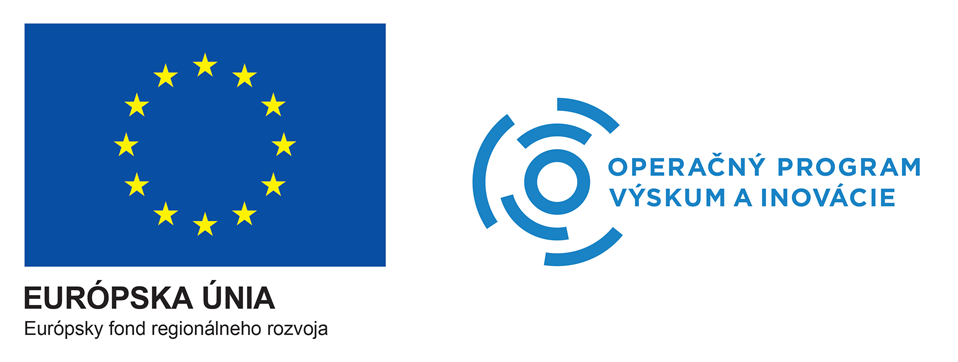 Poskytovateľ pomoci:Poskytovateľom pomoci je Ministerstvo hospodárstva Slovenskej republiky ako Sprostredkovateľský orgán pre Operačný program Výskum a inovácie. Ministerstvo hospodárstva SRMierová 19827 15 Bratislavawww.mhsr.skwww.opvai.skTelefón: +421 2 485 41 111Vykonávateľom schémy:Vykonávateľom schémy je Slovak Business Agency.Slovak Business AgencyMiletičova 23821 09 Bratislava Slovenská republikaKorešpondenčná adresa: Karadžičova 2, 811 09 Bratislavawww.sbagency.sk Telefón: +421 2 203 63 100Slovak Business Agency je poverená vykonávaním aktivít v rozsahu komponentov 1 až 12 Schémy na podporu malého a stredného podnikania v SR (ďalej len „schéma“).Podaktivita 1.5 –  Stážový program NPC v regiónoch Pomoc, ktorá je realizovaná prostredníctvom tejto podaktivity je predmetom schémy na podporu malého a stredného podnikania v SR (schéma de minimis). Služby tejto podaktivity sú rozdelené do komponentu č.1 až 3 a) Schémy. Účasť na medzinárodných odborných podujatiach komponent č. 3 a) SchémyOpis aktivityÚčasť na medzinárodných odborných podujatiach (komponent č. 3 a) Schémy) umožní účastníkom Stážového programu vycestovať na krátkodobé odborné podujatia v členských štátoch EÚ  (odborné konferencie, odborné semináre, workshopy) v maximálnom trvaní 5 dní (4 noci). Účasť na podujatiach v zahraničí je určená pre podnikateľov, ktorí spĺňajú podmienky určené v schéme a v samotnej výzve vypísanej k danému komponentu. Vybraný podnikateľský subjekt môže na medzinárodné odborné podujatie vyslať maximálne dve osoby, ktoré majú v danom subjekte uzavretý pracovno-právny vzťah alebo sú jeho vlastníkmi príp. konateľmi.   Cieľom tejto aktivity je umožniť začínajúcim podnikateľom prostredníctvom účastí na medzinárodných odborných podujatiach  získať nové poznatky v aktuálnych podnikateľských trendoch a odvetviach, kontakty v oblasti podnikania, porovnať svoje podnikanie s konkurenciou a podporiť tak rozvoj svojho podnikania v podmienkach Slovenskej republiky.Obsah aktivityObsah služieb počas účasti na odbornom podujatí v zahraničí zahŕňa pre maximálne dve osoby minimálne tieto služby:•	Zabezpečenie letenky do a z destinácie, v ktorej sa koná zvolené podujatie•	Zabezpečenie ubytovania v čase trvania podujatia•	Zabezpečenie vstupu na podujatieHodnotenie aktivityPo ukončení aktivity je vybraný žiadateľ povinný do lehoty uvedenej v zmluve vypracovať a odovzdať spätnú väzbu absolvovanej aktivity, na základe ktorej tak úspešný žiadateľ ako aj poskytovateľ zhodnotí kvalitu poskytovaných služieb a možnosti ich zlepšenia.Výberový proces žiadateľov o pomoc a mechanizmus poskytnutia pomociVýberový proces žiadateľov do komponentu č.3 a) Schémy pozostáva z viacerých krokov, výsledkom ktorého je účasť vybraných žiadateľov na medzinárodnom odbornom podujatí.   1.	krok – Predloženie žiadostiPrvý krok výberového procesu na prihlásenia sa do aktivity – Účasť na medzinárodnom odbornom podujatí predstavuje predloženie žiadosti žiadateľov. Žiadatelia o vstup do uvedeného komponentu predkladajú svoje žiadosti spolu s povinnými prílohami na základe výzvy zverejnenej vykonávateľom prostredníctvom on-line formulára. 2.	krok – 1. kolo výberového procesuPrvé kolo hodnotiaceho procesu bude predstavovať formálnu kontrolu splnenia podmienok pre vstup do programu a formálnu kontrolu predložených dokumentov. Kontrolu budú vykonávať manažéri programu.V prípade, že žiadosť s povinnými prílohami nebude úplná alebo nebude zodpovedať podmienkam Stážového programu, Vykonávateľ vyžiada od žiadateľa zaslanie doplňujúcich informácií. Žiadateľ je povinný mu ich doplniť a to v lehote do 5 pracovných dní od zaslania tejto informácie Vykonávateľom. Vykonávateľ je oprávnený vyžiadať si od žiadateľa doplňujúce informácie, ktoré súvisia s projektom pre účely posúdenia súladu projektu s podmienkami poskytnutia pomoci. Vykonávateľ vedie evidenciu všetkých predložených žiadostí, dokumentáciu týkajúcu sa realizovanej podpory vrátane celej zmluvnej dokumentácie.3.	krok – 2. kolo výberového procesu a vyhodnotenieInformovanie členov komisie o zasadnutí komisie prebehne podľa štatútu Komisie, t. j. najneskôr 3 pracovné dni pred zasadnutím komisie. Vykonávateľ v prípade potreby uzavrie zmluvu o výkone funkcie člena komisie Stážového programu s členmi komisie. Hodnotenie Komisie v druhom kole bude prebiehať na základe kritérií, ktoré sú súčasťou tohto dokumentu. Komisia po zasadnutí oznámi výsledok Vykonávateľovi.Zoznam úspešných žiadateľov, ktorí na základe rozhodnutia Komisie získajú podporu, zverejní Vykonávateľ na svojom webovom sídle do 10 pracovných dní od zasadnutia komisie. Vykonávateľ informuje žiadateľov o rozhodnutí komisie do 7 pracovných dní od oznámenia komisie o výsledku 2. kola výberového procesu. 4. 	krok – ZmluvaÚspešní žiadatelia sú povinní do 10 pracovných dní od doručenia výzvy predložiť informácie potrebné na vypracovanie zmluvy, na základe ktorej úspešný žiadateľ príjme nefinančnú podporu.V termíne do 15 pracovných dní od formálnej kontroly predložených dokumentov je Vykonávateľ povinný zaslať úspešnému žiadateľovi podpísanú Zmluvu o účasti na medzinárodnom odbornom podujatí (ďalej len „zmluva“).Predpokladaná výška pomoci bude uvedená v zmluve, pričom Vykonávateľ Prijímateľovi oznámi skutočnú poskytnutú výšku pomoci po ukončení aktivity. Následne po doručení podpísanej zmluvy zo strany úspešného žiadateľa (Prijímateľa podpory) začne realizácia aktivít komponentu programu.Kritéria výberu žiadateľovZoznam kritérií vyhodnocovaných v rámci výzvy na vstup do komponentu č.3 a) - Účasť na medzinárodnom odbornom podujatí - 1.koloFormálna kontrola podmienok pre vstup do programu:•	MSP, ktorí v čase podania žiadosti o vstup do programu majú maximálne 3 roky od dátumu registrácie•	sídlia na území jedného zo  samosprávnych krajov SR okrem Bratislavského samosprávneho kraja. •	spĺňajú definíciu malého a stredného podniku.  Formálna kontrola predložených dokumentov:•	Žiadosť žiadateľa •	Profil MSP do troch rokov•	Podpísané životopisy vyslaných zástupcov žiadateľa Na základe uvedených kritérií vykonajú manažéri programu v 1. kole výberového procesu formálnu kontrolu podmienok pre vstup do programu a formálnu kontrolu predkladanej žiadosti a povinných príloh žiadosti. V prípade neúplnej žiadosti Vykonávateľ vyžiada od žiadateľa zaslanie doplňujúcich informácií. Týmto spôsobom budú spomedzi všetkých žiadateľov vybraní len tí, ktorí spĺňajú uvedené kritéria 1. kola, ostatní žiadatelia, a žiadatelia ktorí ani po vyžiadaní nedodajú doplňujúce informácie v stanovenej lehote, budú na základe nesplnenej formálnej kontroly automaticky vylúčení z výberového procesu do komponentu Stážového programu. Žiadosti vybraných žiadateľov o program budú v 2. kole výberového procesu posúdené výberovou komisiou.Zoznam kritérií vyhodnocovaných v rámci výzvy na vstup do komponentu č.3 a)- Účasť na medzinárodnom odbornom podujatí - 2.koloKvalita a spracovanie žiadosti a jej relevantnosť podania vo vzťahu k ponúkanej službe Kvalita a spracovanie profilu MSP Na základe uvedených výberových kritérií pridelia jednotliví členovia komisie predkladanej žiadosti body. Takto pridelené bodové ohodnotenie žiadosti sa porovná s hodnoteniami ostatných podnikov, ktoré taktiež postúpili do druhého kola výberového procesu. Žiadatelia, ktorí získajú najvyšší počet bodov sa stanú úspešnými záujemcami o komponent Stážového programu.Deň poskytnutia pomoci de minimis a výška poskytnutej pomoci de minimisV prípade účasti na medzinárodnom odbornom podujatí (komponent č. 3 a) Schémy ) sa za deň poskytnutia pomoci de minimis považuje nadobudnutie účinnosti zmluvy uzatvorenej s prijímateľom.Výška predpokladanej poskytnutej pomoci de minimis, ktorá bude uvedená v zmluve sa vypočíta ako maximum hodnôt, ktoré tvoria obsah účasti na medzinárodnom odbornom podujatí. Maximálne poskytnutá pomoc pre tento komponent schémy predstavuje = (cena za vstupenky na podujatie za MSP  + ubytovanie za MSP + letenky za MSP).Podmienky prihlásenia sa do výzvyAktuálne znenia otvorených výziev na prihlásenie sa do komponentov schémy sa nachádzajú na webovom portáli vykonávateľa.  Podaktivita 1.5 Stážový program NPC v regiónoch Schéma de minimisZahraničný stážový pobytKomponent č. 1Kombinovaný stážový pobytKomponent č. 2 Účasť na medzinárodných odborných podujatiachKomponent č. 3 a)